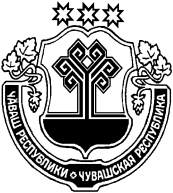 О проведении публичных слушаний по проекту решения Собрания депутатов Чиричкасинского сельского поселения «О внесении изменений в Устав Чиричкасинского сельского поселения Цивильского района Чувашской Республики».О проведении публичных слушаний по проекту решения Собрания депутатов Чиричкасинского сельского поселения «О внесении изменений  в Устав Чиричкасинского сельского поселения Цивильского района Чувашской Республики».В соответствии с Федеральным законом от 06.10.2003 года №131-ФЗ «Об общих принципах организации деятельности местного самоуправления в Российской Федерации» и  со ст.15 Устава Чиричкасинского сельского поселения  Цивильского района Чувашской Республики, утвержденного решением Собрания депутатов Чиричкасинского сельского поселения Цивильского района Чувашской Республики 22.11.2012 г. №15-1    ПОСТАНОВЛЯЕТ:            1.Провести 02 ноября 2020  года публичные  слушания по проекту решения Собрания депутатов Чиричкасинского сельского поселения  Цивильского района «О внесении изменений в Устав Чиричкасинского сельского поселения Цивильского района Чувашской Республики» в Чиричкасинском  сельском Доме культуры  в 17 час.15 мин.2. Подготовку и проведение публичных слушаний возложить на администрацию Чиричкасинского  сельского поселения Цивильского района Чувашской Республики.3. Настоящее постановление опубликовать в периодическом издании  «Чиричкасинский  вестник».И.о. главы администрации Чиричкасинскогосельского поселения                                                                                              В.В.ИвановаЧĂВАШ        РЕСПУБЛИКИÇĔРПУ    РАЙОНĔЧУВАШСКАЯ РЕСПУБЛИКА ЦИВИЛЬСКИЙ      РАЙОНЧИРИЧКАССИ  ЯЛ АДМИНИСТРАЦИЕЙЫШĂНУ2020  юпа уĕхĕн  01- мĕшĕ  № 54Чиричкасси ялĕАДМИНИСТРАЦИЯЧИРИЧКАСИНСКОГОСЕЛЬСКОГО ПОСЕЛЕНИЯПОСТАНОВЛЕНИЕ«01»октября  2019 № 54деревня  Чиричкасы